Suicide High Risk Patient Enhancements (SHRPE)DG*5.3*977Deployment, Installation, Back-Out, and Rollback Guide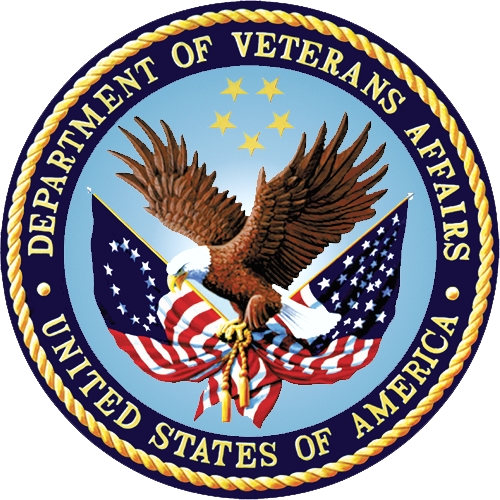 Department of Veterans AffairsApril 2020Version 6.0Revision HistoryArtifact Rationale This document describes the Deployment, Installation, Back-out, and Rollback Plan for new products going into the VA Enterprise. The plan includes information about system support, issue tracking, escalation processes, and roles and responsibilities involved in all those activities. Its purpose is to provide clients, stakeholders, and support personnel with a smooth transition to the new product or software, and should be structured appropriately, to reflect particulars of these procedures at a single or at multiple locations.Per the Veteran-focused Integrated Process (VIP) Guide, the Deployment, Installation, Back-out, and Rollback Plan is required to be completed prior to Critical Decision Point #2 (CD #2), with the expectation that it will be updated throughout the lifecycle of the project for each build, as needed. Table of Contents1	Introduction	11.1	Purpose	21.2	Dependencies	31.3	Constraints	32	Roles and Responsibilities	43	Deployment	53.1	Timeline	53.2	Site Readiness Assessment	53.2.1	Deployment Topology (Targeted Architecture)	53.2.2	Site Information (Locations, Deployment Recipients)	53.2.3	Site Preparation	53.3	Resources	53.3.1	Facility Specifics	53.3.2	Hardware	63.3.3	Software	63.3.4	Communications	63.3.4.1	Deployment/Installation/Back-Out Checklist	64	Installation	84.1	Pre-Installation and System Requirements	84.2	Platform Installation and Preparation	84.3	Download and Extract Files	84.4	Database Creation	84.5	Installation Scripts	84.6	Cron Scripts	84.7	Access Requirements and Skills Needed for the Installation	84.8	Installation Procedure	84.9	Installation Verification Procedure	94.10	System Configuration	94.11	Database Tuning	95	Back-Out Procedure	105.1	Back-Out Strategy	105.1.1	Mirror Testing or Site Production Testing	105.1.2	After National Release but During the Designated Support Period	105.1.3	After National Release and Warranty Period	115.2	Back-Out Considerations	115.2.1	Load Testing	115.2.2	User Acceptance Testing (UAT)	115.3	Back-Out Criteria	115.4	Back-Out Risks	125.5	Authority for Back-Out	125.6	Back-Out Procedure	125.7	Back-Out Verification Procedure	146	Rollback Procedure	156.1	Rollback Considerations	156.2	Rollback Criteria	156.3	Rollback Risks	156.4	Authority for Rollback	156.5	Rollback Procedure	156.6	Rollback Verification Procedure	15IntroductionThis document describes how to deploy and install the Veterans Information Systems and Technology Architecture (VistA) Registration patch DG*5.3*977, as well as how to back-out the product and rollback to a previous version or data set. This document is a companion to the project charter and management plan for this effort. Modifications are needed to VistA to ensure former service members with an Other Than Honorable (OTH) administrative discharge, and their eligibility for mental health care services under OTH Military Sexual Trauma (MST) or OTH COMBAT authorities, are identifiable in the electronic health record, and VA staff can track the former service member’s status.The current process:Does not allow the health care team to readily identify a former service member’s OTH discharge type and eligibility status in the electronic health record.Does not capture and track former service members treated under OTH MST or OTH COMBAT eligibilities.Does not allow the health care team to see an indication for former service members with OTH MST or OTH COMBAT eligibilities in CPRS.The challenges to the current process will be addressed with the following enhancements:A new primary eligibility code (EXPANDED MH CARE NON-ENROLLEE) was implemented in VistA by the patch DG*5.3*952. This new code is used to identity former service members with an OTH discharge type who are eligible for VA care under the Emergent OTH eligibility. This modification extends usage of this eligibility for OTH MST or OTH COMBAT eligible patients and allows them to be tracked. Patient’s OTH eligibility status is terminated when a Veterans Benefits Administration (VBA) adjudication result is received and entered into the database. The OTH-EXT care type should be displayed on the CPRS screen if the patient is eligible for VA care for OTH MST or OTH COMBAT experience. Patient’s OTH eligibility should change automatically from Emergent OTH (OTH-90) to the OTH MST and OTH COMBAT eligibility (OTH-EXT) after MST screening if the screening result is positive. To meet the objectives of these OTH Enhancements, the solution will:Add a new value for the EXPANDED MH CARE TYPE field (#.5501) in the PATIENT file (#2) to indicate one single EXPANDED MH CARE TYPE value “OTH-EXT” that is used for both OTH MST and/or OTH COMBAT eligibility for the patient. Add new functionality to Registration options to manage changes for patient’s OTH eligibility from “OTH-EXT” (OTH MST and/or OTH COMBAT eligible) to “OTH-90” (Emergent OTH eligible) and vice versa.Provide the new additional changes to the DG API to be used by CPRS to provide OTH information to be displayed on the CPRS screen.Make changes to existing MST functionality to change a patient’s EXPANDED MH CARE TYPE automatically from OTH-90 (Emergent OTH) to OTH-EXT (OTH MST and OTH COMBAT eligibility) after MST screening if the screening result is positive.Make changes to existing MST functionality to send notification mailman messages to the Registration staff when the MST screening result is “positive” for the patient registered first as OTH-90 and then changed automatically to OTH-EXT (OTH MST and OTH COMBAT eligible). Make changes to existing MST functionality to send notification mailman messages to the Registration staff when the MST screening result has been changed from “positive” to “negative” or “declined” for the patient registered as OTH-EXT (OTH MST and OTH COMBAT eligible). Makes changes to the following released OTH reports:OTH TrackingOTH MH StatusOTH Authority reportsIn addition to established reporting criteria, patients appearing on these reports must have a “checked out” appointment at the Division chosen for a selected date range.This patch also provides a capability to:Capture patients seen under Presumptive Psychosis authority;Generate VistA only reports for patients seen under Presumptive Psychosis authority.It is addressed with the following enhancements:Introduction of the new field (#.5601) PRESUMPTIVE PSYCHOSIS CATEGORY in PATIENT #2;Introduction of the new PRESUMPTIVE PSYCHOSIS CATEGORY CHANGES file (#33.1);Modification to patient registration screen 7 to allow the user to select the Presumptive Psychosis category;Implementation of the following reports:   PF     Presumptive Psychosis Fiscal Year Report   PG     Presumptive Psychosis Gender Report   PP     Presumptive Psychosis Patient Profile Report   PS     Presumptive Psychosis Status Report   PST    Presumptive Psychosis Statistical ReportPurposeThe purpose of this plan is to provide a single, common document that describes how, when, where, and to whom the VistA Registration patch DG*5.3*977 will be deployed and installed, as well as how it is to be backed out and rolled back, if necessary. The plan also identifies resources, a communication plan, and a rollout schedule. Specific instructions for installation, back-out, and rollback are included in this document.  DependenciesThis patch modifies existing VistA Registration routines to provide new functionality that addresses changes for OTH MST and OTH COMBAT patients. DG*5.3*952 must be installed before DG*5.3*977ConstraintsThis patch should be installed in all VA VistA production sites. This patch is intended for a fully patched VistA system. Its installation will not noticeably impact the production environment. Roles and ResponsibilitiesTable 1: Deployment, Installation, Back-out, and Rollback Roles and ResponsibilitiesDeploymentThe deployment is planned as a national rollout.This section provides the schedule and milestones for the deployment.TimelineThe duration of deployment and installation is 30 days. A detailed schedule will be provided during the build.Site Readiness AssessmentThis section discusses the locations that will receive the DG*5.3*977 patch deployment.Deployment Topology (Targeted Architecture)The VistA Registration patch DG*5.3*977 should be installed in all VA VistA production sites.Site Information (Locations, Deployment Recipients)The test sites for IOC testing are: Palo Alto VA Health Care System (HCS) (640)North Florida/South Georgia VA Health Care System (HCS) (573)Boise VA Medical Center (VAMC) (531)Upon national release, all VAMCs are expected to install this patch prior to or on the compliance date. The software will be distributed in FORUM.Site PreparationNo site-specific preparations are needed for this patch. The VA sites should follow the standard procedure they are using now for installation of VistA patches (Table 2).Table 2: Site PreparationResourcesThere are no additional resources required for installation of the patch.Facility Specifics There are no facility-specific features (Table 3) required for deployment of this patch.Table 3: Facility Specific FeaturesHardware There are no special requirements regarding new or existing hardware capability. Existing hardware resources will not be impacted by the changes in this project.Table 4 describes hardware specifications required at each site prior to deployment.Table 4: Hardware SpecificationsSoftwareTable 5 describes the software specifications required at each site prior to deployment.Table 5: Software SpecificationsPlease see the Deployment, Installation, Back-out, and Rollback Roles and Responsibilities table in Section 2 for details about who is responsible for preparing the site to meet these software specifications.Communications The sites that are participating in field testing IOC will use the “Patch Tracking” message in Outlook to communicate with the SHRPE team, the developers, and product support personnel.Deployment/Installation/Back-Out ChecklistThe Release Management team will deploy the patch DG*5.3*977, which is tracked nationally for all VAMCs in the National Patch Module (NPM) in FORUM. FORUM automatically tracks the patches as they are installed in the different VAMC production systems. One can run a report in FORUM to identify when the patch was installed in the VistA production at each site. A report can also be run to identify which sites have not currently installed the patch in their VistA production system. Therefore, this information does not need to be manually tracked in Table 6.Table 6: Deployment/Installation/Back-Out ChecklistInstallationPre-Installation and System RequirementsDG*5.3*977, a patch to the existing VistA Registration 5.3 package, is installable on a fully patched Massachusetts General Hospital Utility Multi-Programming System (MUMPS) VistA system and operates on top of the VistA environment provided by the VistA infrastructure packages. The latter provides utilities that communicate with the underlying operating system and hardware, thereby providing Registration independence from variations in hardware and operating system.Platform Installation and PreparationRefer to the DG*5.3*977 Patch Description on the NPM in FORUM for the detailed installation instructions. These instructions would include any pre-installation steps, if applicable.Download and Extract FilesRefer to the DG*5.3*977 documentation on the NPM to find related documentation that can be downloaded. DG*5.3*977 will be transmitted via a PackMan message and can be pulled from the NPM. It is not a host file, and therefore does not need to be downloaded separately.Database CreationThe patch is applied to an existing MUMPS VistA database.Installation ScriptsRefer to the DG*5.3*977 Patch Description in the NPM for installation instructions.Cron ScriptsNo Cron scripts are needed for the DG*5.3*977 installation.Access Requirements and Skills Needed for the InstallationAccess to the National VA Network, as well as the local network of each site to receive DG patches, is required to perform the installation, as well as authority to install patches.Knowledge of, and experience with, the Kernel Installation and Distribution System (KIDS) software is required. For more information, see Section V, Kernel Installation and Distribution System, in the Kernel 8.0 & Kernel Toolkit 7.3 Systems Management Guide.Installation ProcedureRefer to the DG*5.3*977 Patch Description in the NPM in FORUM for detailed installation instructions.Installation Verification ProcedureAfter installation, the user verifies installation results by using the “Install File Print” menu option in the “Utilities” submenu of the Kernel Installation & Distribution System (KIDS).Also refer to the DG*5.3*977 documentation on the NPM for detailed installation instructions. These instructions include any post-installation steps, if applicable.System ConfigurationNo system configuration changes are required for this patch.Refer to the DG*5.3*977 documentation in the NPM for information concerning new or modified security keys and assignment of user privilege.Database TuningNo reconfiguration of the VistA database, memory allocations, or other resources is necessary.Back-Out ProcedureBack-out pertains to a return to the last known good operational state of the software and appropriate platform settings.NOTE: Due to the complexity of this patch (because of the data dictionary changes), it is not recommended for back-out. However, in the event that a site decides to back-out this patch, the site should contact the Enterprise Service Desk (ESD) to submit a ticket; the development team will assist with the process.The Back-Out Procedure consists of restoring routines, and manually removing each new Data Dictionary (DD) definition component introduced by the patch. The back-out is to be performed by persons with programmer-level access, and in conjunction with the SHRPE Team.Back-Out StrategyAlthough it is unlikely due to care in collecting, elaborating, and designing approved user stories, followed by multiple testing stages such as the Developer Unit Testing, Component Integration Testing, SQA Testing, and User Acceptance Testing (UAT), a back-out decision due to major issues with this patch could occur. A decision to back out could be made during site Mirror Testing, Site Production Testing, or after National Release to the field VAMCs. The best strategy decision is dependent on the severity of the defects and the stage of testing during which the decision is made.Mirror Testing or Site Production TestingIf during Mirror testing or Site Production Testing, a new version of a defect correcting test patch is produced, retested, and successfully passes development team testing, it will be resubmitted to the site for testing. If the patch produces catastrophic problems, a new version of the patch can be used to restore the build components to their pre-patch condition.After National Release but During the Designated Support PeriodThe decision to back out a specific release needs to be made in a timely manner. Catastrophic failures are usually known early in the testing process—within the first two or three days. Sites are encouraged to perform all test scripts to ensure new code is functioning in their environment, with their data. A back-out should only be considered for critical issues or errors. The normal or an expedited, issue-focused patch process can correct other bugs.The general strategy for SHRPE VistA functionality rollback will likely be to repair the code with another follow-on patch.If any issues with SHRPE VistA software are discovered after it is nationally released and within the 90-day warranty period window, the SHRPE development team will research the issue and provide guidance for any immediate, possible workaround. After discussing the defect with VA and receiving their approval for the proposed resolution, the SHRPE development team will communicate guidance for the long-term solution.The long-term solution will likely be the installation of a follow-up patch to correct the defect, a follow-up patch to remove the SHRPE updates, or a detailed set of instructions on how the software can be safely backed out of the production system.In addition, at the time of deployment, local sites can perform the following steps:At the time of system deployment, create a complete backup of the current system and store it on a separate machine.Continue with application-specific system deployment steps.If the system fails during deployment, perform a system rollback using the system backup created in Step 1.Perform thorough and comprehensive testing to ensure the integrity and functionality of the system is intact.Perform a system backup once the system is deemed stable and ready for users, and store it on a separate machine. Once users begin working on the system, regularly create system backups and store them on another machine.If system failure occurs after users are on the system, perform a system rollback using the system backup created in Step 4a.After National Release and Warranty PeriodAfter the support period, the VistA Maintenance Program would produce the new patch, either to correct the defective components or restore the build components to their original pre-patch condition.Back-Out ConsiderationsIt is necessary to determine if a wholesale back-out of the patch DG*5.3*977 is needed or if a better course of action is needed to correct through a new version of the patch (if prior to national release) or a subsequent patch aimed at specific areas modified or affected by the original patch (after national release). A wholesale back-out of the patch will still require a new version (if prior to national release) or a subsequent patch (after national release). If the back-out is post-release of patch DG*5.3*977, this patch should be assigned the status of “Entered in Error” in Forum’s NPM.Load TestingNo load testing is required for patch DG*5.3*977.User Acceptance Testing (UAT)The results will be provided upon the completion of the User Acceptance Testing (UAT).Back-Out CriteriaBack-out criteria includes the following: the project is canceled, the requested changes implemented by DG*5.3*977 are no longer desired by VA OI&T, or the patch produces catastrophic problems.Back-Out RisksBy backing out DG*5.3*977 patch, the local facility will not be able to provide the following SHRPE functionality implemented by the patch:A new primary eligibility care type “OTH-EXT” for EXPANDED MH CARE NON-ENROLLEE primary eligibility will be implemented in VistA. This new care type helps VHA healthcare team members to identify former service members with an OTH discharge type that are eligible for VA care under OTH MST or OTH COMBAT authorities and allows them to be tracked. The new care type will display in Registration and CPRS.“OTH-EXT” care type displayed on the CPRS screen. A new functionality to register and manage OTH-EXT patients.Modification of the HL7 VistA software to process OTH data in transmissions between VistA and Enrollment System (ES).Captures patients seen under Presumptive Psychosis authority.Generates VistA reports for patients seen under Presumptive Psychosis authority.Modification of multiple OTH VistA reports.The current changes made in the patch don’t affect other applications and thus backing out the software should not pose any issues.The project is still under development so there are chances that dependencies with other applications are introduced and if this happens then this section will need to be re-evaluated to determine potential risks.Authority for Back-OutThe order would come from: Portfolio Director, VA Project Manager, and Business Owner. Health Product Support will work to identify the problem and assisting with implementation. This should be done in consultation with the development team and project stakeholders.Back-Out ProcedureThe rollback plan for VistA applications is complex and not a “one size fits all” solution. The general strategy for a VistA rollback is to repair the code with a follow-up patch. The development team recommends that sites log a ticket if it is a nationally released patch. The DG*5.3*977 patch contains the following build components:RoutinesThe pre-patch versions of routines can be restored by using backup MailMan message that should be created during installation.NOTE: The routines can be modified by another patch that follows the DG*5.3*977 and released after the installation of the DG*5.3*977. In this case, restoring routines from the backup MailMan message might cause issues. It is recommended that the sites contact the development team and the National VistA Support team after for specific solutions to their unique problems.Input TemplateThe following template needs to be restored to the previous version by the back-out patch that needs to be designed for this.NAME: --------------------DG LOAD EDIT SCREEN 7    FILE #2Data Dictionaries The following Data Dictionaries need to be restored to the previous version by the back-out patch that needs to be designed for this.PATIENT file (#2) PATIENT ENROLLMENT file (#27.11) MST HISTORY file (#29.11)OTH ELIGIBILITY PATIENT file (#33) PRESUMPTIVE PSYCHOSIS CATEGORY CHANGES (#33.1) OptionsThe following new entries in the OPTION file (#19) can be deleted by the back-out patch that needs to be designed for this:Option Name                                   -----------                                   DG PRESUMP. PSYCHOSIS REPORTSDG PRESUMP. PSYCH. FISCAL YEARDG PRESUMP. PSYCH. GENDERDG PRESUMP. PSYCH. PAT. PROFDG PRESUMP. PSYCH. STATSDG PRESUMP. PSYCHOSIS STATUSThe following options need to be restored to the previous version by the back-out patch that needs to be designed for this.Option Name                                   -----------                                   DG OTH REPORTS MENUDG OTH STATISTICAL REPORTDG OTH POTENTIAL OTHDGMST DETAILED REPORTDGMST ENTER NEW MSTDGMST HISTORY REPORTDGMST STATISTICAL PRINTDGMST SUMMARY REPORTBack-Out Verification ProcedureIf restoring routines from back up emails is used, then successful back-out is confirmed by verification of BEFORE checksums listed in the patch description for these routines in NPM in FORUM.If the special back-out patch is used, then successful back-out is confirmed by verification that the back-out patch was successfully installed.Rollback ProcedureRollback pertains to data. This patch doesn’t change any standard data on the site. If any billing errors occurred due to the patch, then research performed by qualified DG staff will be required and corrections will need to be performed manually.Rollback ConsiderationsNot applicable.Rollback CriteriaNot applicable.Rollback RisksNot applicable.Authority for RollbackNot applicable.Rollback ProcedureNot applicable.Rollback Verification ProcedureNot applicable.DateVersionDescriptionAuthor04/27/20206.0Addressed issues reported by HPS.REDACTED04/06/20205.0Addressed issues reported by HPS.REDACTED03/04/20204.0Updated contentREDACTED10/03/20193.0Updated contentREDACTED7/17/20192.0Updated contentREDACTED4/29/20191.0Initial DraftREDACTEDIDTeamPhase / RoleTasksProject Phase (See Schedule)1VA OI&T, VA OI&T Health Product Support & PMO DeploymentPlan and schedule deployment (including orchestration with vendors).Planning2Local Individual Veterans Administration Medical Centers (VAMCs) DeploymentDetermine and document the roles and responsibilities of those involved in the deployment.Planning3Field Testing (Initial Operating Capability - IOC), Health Product Support Testing & VIP Release Agent ApprovalDeploymentTest for operational readiness.Testing4Health Product Support and Field OperationsDeploymentExecute deployment.Deployment5VAMCsInstallationPlan and schedule installation.Deployment6VIP Release AgentInstallationObtain authority to operate and that certificate authority security documentation is in place.Deployment7N/A for this patch as we are using only the existing VistA systemInstallationValidate through facility Point of Contact (POC) to ensure that IT equipment has been accepted using asset inventory processes.Deployment8The VA’s SHRPE teamInstallationsCoordinate knowledge transfer with the team responsible for user training.Deployment9VIP release Agent, Health Product Support & the development teamBack-outConfirm availability of back-out instructions and back-out strategy (what are the criteria that trigger a back-out).Deployment10SHRPE TeamPost-DeploymentHardware, Software, and System Support.WarrantySite/OtherProblem/Change NeededFeatures to Adapt/Modify to New ProductActions/StepsOwnerN/AN/AN/AN/AN/ASiteSpace/RoomFeatures NeededOtherN/AN/AN/AN/ARequired HardwareModelVersionConfigurationManufacturerOtherExisting VistA systemN/AN/AN/AN/AN/ARequired SoftwareMakeVersionConfigurationManufacturerOtherFully patched Registration package within VistAN/A5.3N/AN/AN/ADG*5.3*952N/ANationally released versionN/AN/AN/AActivityDayTimeIndividual who completed taskDeployN/AN/AN/AInstallN/AN/AN/ABack-OutN/AN/AN/A